Урок «Великие географические открытия» 7 класс.Цели урока: - учить выделять, формулировать  проблемный вопрос, подвести учащихся к пониманию того, что благодаря техническим изобретениям, прогрессу в развитии производительных сил стали возможны географические открытия; - выяснить причины Великих географических открытий;- развивать у учащихся умение конкретизировать события, развивать умение работы в группах.  - продолжить работу по формированию умений и навыков работы  с документами, с книгой; анализа и аргументирования; выделения главной мысли.Тип урока: изучение нового материалаОборудование: А.Я. Юдовская, П.А.Баранов, Л.М. Ванюшкина «Всеобщая история. История нового времени.1500-. 7 класс. Учебник. М., «Просвещение», .А.Я. Юдовская, Л.М. Ванюшкина Рабочая тетрадь по новой истории1500-1800 гг.выпуск ., «Просвещение», .Рисунок каравеллы-2Косые паруса из белой бумагиМагнитымузыка- звуки моряэтапы урока:Актуализация знаний.Создание проблемной ситуации.3. Формулирование проблем. 4. Открытие нового знания.Работа в группе. (Правила работы в группе).Актуализация знаний.Людей во все времена привлекали дальние страны. Нам известны географические открытия, сделанные в Древности и Средневековье, это путешествия финикийцев, открытия викингами берегов Британии, Франции…Создание проблемной ситуации.Открывать новые земли, наверно, очень интересно. Предположите, с какими проблемами сталкивались участники путешествий (выступление групп).Наступил XVI век.  Какие трудности ожидали европейцев, отправляющихся в морские путешествия в XVI веке? Чтение документа:«В продолжение трёх месяцев и двадцати дней, — отмечал в своих дорожных заметках летописец экспедиции Антонио Пигафетта, — мы были совершенно лишены свежей пищи. Мы питались сухарями, но то уже не были сухари, а сухарная пыль, смешанная с червями, которые сожрали самые лучшие сухари. Она сильно воняла крысиной мочой. Мы пили жёлтую воду, которая гнила уже много дней. Мы ели также воловью кожу, покрывающую грот-грей, чтобы ванты не перетирались; от действия солнца, дождей и ветра она сделалась неимоверно твёрдой. Мы замачивали её в морской воде в продолжение четырёх-пяти дней, после чего клали на несколько минут на горячие угли и съедали её. Мы часто питались древесными опилками. Крысы продавались по полдуката за штуку, но и за такую цену их невозможно было достать».Изменилось ли что-нибудь в жизни людей, отправляющихся в путешествие?Несмотря на трудности, период в истории человечества, на рубеже XV-XVI веков называют периодом Великих географических открытий. Это тема нашего урока: Великие географические открытия.Формулирование проблемы: Подводящий к проблеме диалог:Совершали ли люди географические открытия в Древности и Средневековье?То, что люди отправлялись в морские путешествия и открывали новые земли, отличается от того, что делали путешественники на рубеже XV-XVI веков?Какое название получили открытия рубежа XV-XVI веков в отличие от предыдущих?Какое противоречие вы заметили?Какой возникает вопрос? Проблемный вопрос:Почему географические открытия, сделанные на рубеже XV – XVI  веков назвали «ВЕЛИКИМИ» ?- какие у вас есть версии? (группы предлагают, записать их на доске, принимать все версии). Что нужно знать, чтобы проверить гипотезы?Создание плана урока:Что заставляло европейцев отправляться  в путешествия?Какие географические открытия были сделаны?Как изменилась жизнь людей после открытия новых территорий?Открытие нового знания.Как вы думаете, что необходимо человеку, который отправляется в путешествие по морям и океанам? (работа в группах, если возникли трудности, воспользуйтесь рабочей тетрадью глава I, зад.1). Каравелла – новый тип хорошо управляемого судна, она достигала  в длину, . в ширину и имела осадку . Хорошее управление достигалось тем, что наряду с квадратным парусом, каравелла оснащалась и косыми парусами, дававшими возможность маневрировать и плавать при встречном ветре. Такое судно имело достаточно помещений для экипажа и хранения пресной воды и пищи. 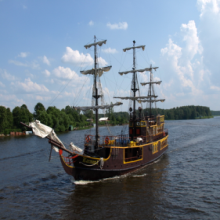 На доску крепиться каравелла со спущенными парусами. Ребята! Можем ли мы отправиться в морское путешествие, чтобы открывать новые страны и материки на этой каравелле? ( нет, так как нет на ней парусов). Чтобы поднять паруса, вы должны дать ответ на то, зачем европейцам необходимо было открытие новых земель, каждый правильный ответ и будет поднимающимся парусом (у каждой группы на столах лежат листы бумаги в виде косого паруса, на них и надо написать).  Работа с учебником стр. 12-14, пункт «почему манили новые земли». Затем паруса прикрепить на каравеллу на доску (проверить правильность указанных причин). В XV в. турки, завоевав Византию, перерезали торговый путь из Европы, на Восток. Поток восточных товаров к Европу резко сократился, а европейцы без них обойтись уже не могли. Надо было искать другой путь. Недостаток золота как денежного металла. И не только потому, что золото утекало на Восток. Все больше денег требовало экономическое развитие Европы. Главным направлением этого развития был рост товарности хозяйства, рост торговли3. Развитие науки и техники, особенно судостроения и навигации. На прежних европейских судах нельзя было идти в открытый океан: они шли или на веслах, как венецианские галеры, или под парусом, но только если ветер дул в корму. Ориентировались моряки в основном по виду знакомых берегов, поэтому уходить в открытый океан не решались.Но в XV в. появилось судно новой конструкции — каравелла. Она имела киль и такое парусное оснащение, которое позволяло двигаться и при боковом ветре. К тому же, кроме компаса, к этому времени появилась и астролябия — прибор для определения широты.Паруса подняты! Каравелла готова выйти в море. Нам надо проникнуться стихией моря и в этом нам поможет физминутка ( звучит музыка- звуки моря, на фоне музыки текст):«Сядьте в удобное положение. Расслабьтесь. Теперь закройте глаза и слушайте меня. Представьте себе чудесное солнечное утро. Вы находитесь на берегу Атлантического океана. Слышны лишь ваше дыхание и плеск воды. Солнце ярко светит, и это заставляет вас чувствовать себя всё лучше и лучше. Вы чувствуете, как солнечные лучи согревают вас. Вы абсолютно спокойны. Солнце светит, воздух чист и прозрачен. Вы ощущаете всем телом тепло солнца. Вы  спокойны и неподвижны, как это тихое утро.Вы чувствуете себя спокойными и счастливыми, вам лень шевелиться. Каждая клеточка вашего тела наслаждается покоем и солнечным теплом. Вы отдыхаете…А теперь открываем глаза. Мы снова в школе, мы хорошо отдохнули, у нас бодрое настроение, и приятные ощущения не покинут нас в течение всего дня»… Какие страны находятся на побережье Атлантического океана? (Ответы детей)Работа с учебником: 1 группа: Португальские мореплаватели2 группа: Испанские мореплавателиЗадание: Прочитать материал учебника, выяснить кто , куда, когда совершали путешествия. Показать на карте. Рефлексия урока. Какой этап урока был наиболее интересен? Столкнулись ли вы с трудностями на уроке?Дифференцированное Д/З: Составить :На оценку «5»: 7 заданий по теме «Великие географические открытия»На оценку «4»: 5 заданий по теме «Великие географические открытия»На оценку «3»: 3 задания по теме «Великие географические открытия»Использованная литература:Л.А.Малкова, С.В.Миничева, Д.Д.Данилов «Российская и всеобщая история» 7 класс. Методические рекомендации для учителя. М., «БАЛАСС», .В.В.Шоган. Методика преподавания истории в школе. Уроки истории нового поколения. Ростов-на-Дону, «Феникс», .